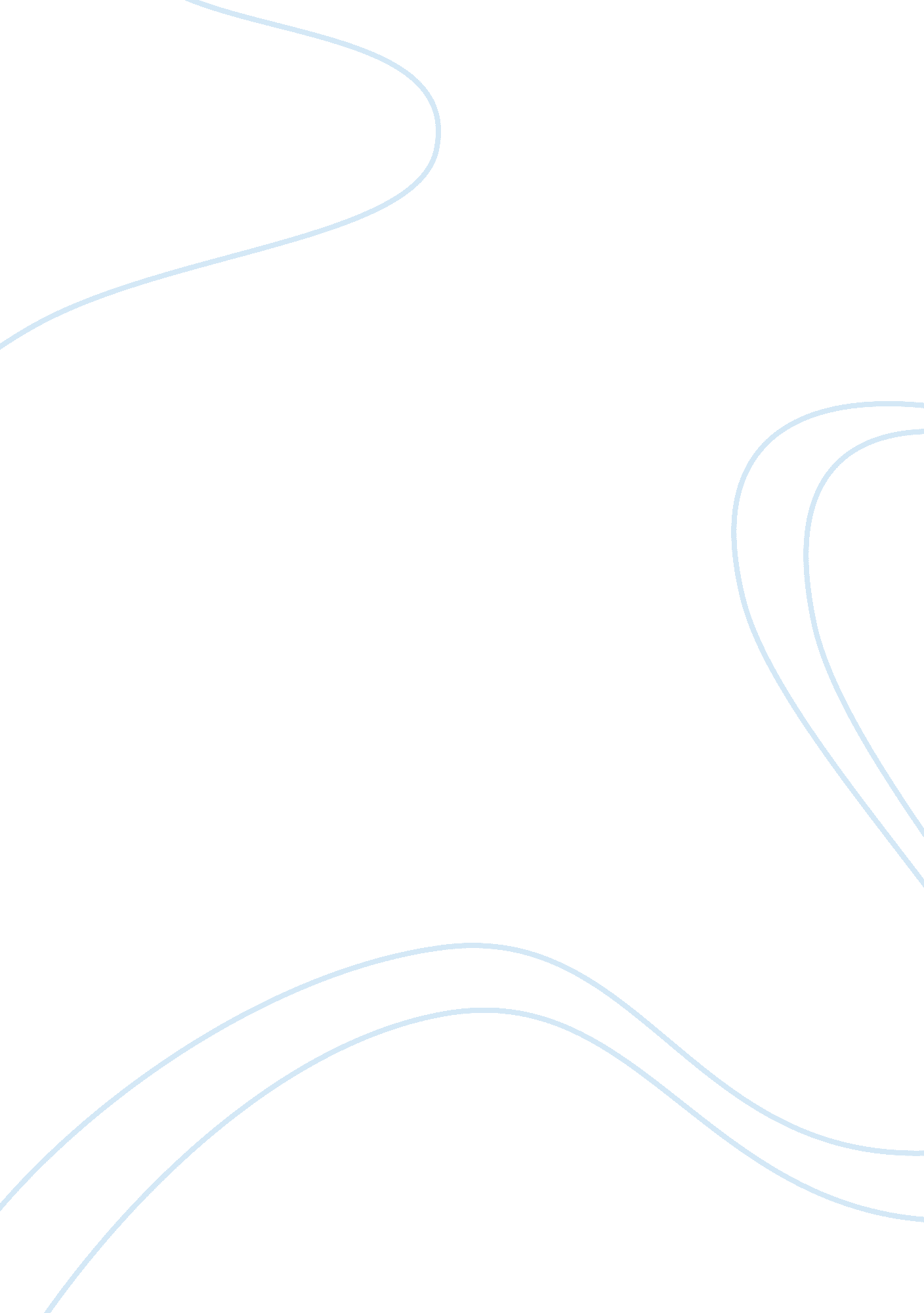 Salem witch trials and jonas john proctor assignmentHistory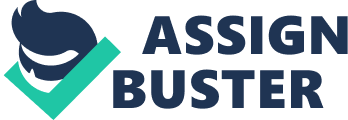 ere are all your familiar propitious incubi and succubus; your witches that go by land, by air, and by sea; your wizards of the night and of the day. Have no fear known shall find him out and I mean to crush him utterly if he has shown his face! ” 7 Minutes to Hale prepares to face the Heaven/ Fall unknown/devil who is Out Boy believed to be negatively affecting the town; communicating through” witchcraft”. Putnam parents believe there is a supernatural explanation for all their dead babies and for their only surviving daughter, Ruth Putnam behavior, including her relationship with Abigail. They were murdered, Mr.. Paris! And mark this proof! Last night my Ruth were ever so close to their little spirits; I know it, sir. For how else is she struck dumb now except some power of darkness would stop her mouth? It is a marvelous sign, Mr.. Paris! ” Mary Warren’s concern with the laws in their small town, possible punished for simple acts such as dancing. Their religion causes scarcity in abnormal circumstances. “ Baby, we’ve got to tell. Witchery’s a hanging’ error, a hanging’ like they done in Boston two year ago! We must tell the truth, Baby! You’ll only be whipped for niacin and the other things! ” Colors of the Scared of the unknown But if you walk the footsteps Wind/ Pocahontas and different Jealous/ Nick Abigail wants to be with Jonas John Proctor, but he wants to forget it happened and move on with Elizabeth, his wife. Of a stranger You’ll learn things you never knew, you never knew And we are all connected to each other In a circle, in a hoop that never ends How high does the sycamore grow? 